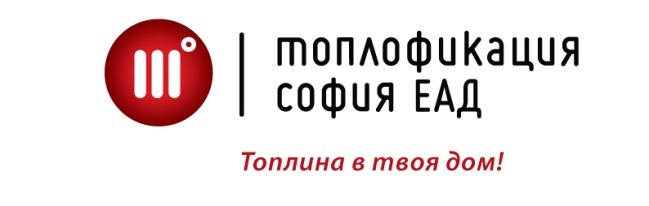 ДО Обединение „Пахира-Радев” ДЗЗДгр. София, бул. „Христо Ботев” № 18тел. 0887 50 73 08,                                                                                 e-mail: pahiraradev@gmail.comДОИнфраструктура и сервиз груп” ДЗЗДгр. София, ул. „Искърски пролом” №14, ет.1тел: 0877 43 55 59e-mail:shredder.corporation@gmail.com              ПОКАНАЗА УЧАСТИЕ В ПРОЦЕДУРА ЗА ВЪЗЛАГАНЕ НA ОБЩЕСТВЕНА ПОРЪЧКА ЧРЕЗДОГОВАРЯНЕ  С ПРЕДВАРИТЕЛНА ПОКАНА ЗА УЧАСТИЕ С ПРЕДМЕТ:СТРОИТЕЛНО – МОНТАЖНИ РАБОТИ ПО ПОДМЯНА НА УЧАСТЪЦИ ОТ ТОПЛОПРЕНОСНАТА МРЕЖА НА „ТОПЛОФИКАЦИЯ СОФИЯ” ЕАД И ИЗГРАЖДАНЕ НА ПРИСЪЕДИНИТЕЛНИ ТОПЛОПРОВОДИ И АБОНАТНИ СТАНЦИИ ЗА НОВИ КЛИЕНТИ С ЕДИНАДЕСЕТ ОБОСОБЕНИ ПОЗИЦИИ- ЕТАП I.УВАЖАЕМИ ДАМИ И ГОСПОДА,На основание чл. 142, ал. 1, във връзка с чл. 135, ал.4 от ЗОП, Решение № ОП-Р-49/20.12.2016г. на Възложителя и Раздел IV Възлагане на поръчки чрез КС, т.1 от документацията за участие в Квалификационна система за избор на изпълнители с предмет: „Строително монтажни и ремонтни работи по подмяна на участъци от топлопреносната мрежа на „Топлофикация София“ ЕАД и изграждане, строителство и ремонт на присъединителни топлопроводи и абонатни станции за нови и настоящи клиенти”, „Топлофикация София” ЕАД отправя покана за представяне на първоначална оферта в процедура на договаряне с предварителна покана за участие с предмет: Строително – монтажни работи по подмяна на участъци от топлопреносната мрежа на „Топлофикация София” ЕАД и изграждане на присъединителни топлопроводи и абонатни станции за нови клиенти с единадесет обособени позиции- ЕТАП I. Предмет на обществената поръчка: Поръчката включва изграждане и присъединяване на нови обекти към топлопреносната мрежа на град София, в единадесет обособени позиции, както следва:Обособена позиция № 1: Външно топлозахранване и абонатна станция на жилищна сграда, бул. „Свети Наум” №51,УПИ XIII-538, кв.131, м. Лозенец - III, гр. СофияОбособена позиция № 2: Топлозахранване и абонатна станция за жилищна сграда в УПИ VI-596, кв.119, м. „Христо Смирненски – Слатина”, ул. „592-ра” №2А, СО р-н „Слатина”Обособена позиция № 3: Топлозахранване и абонатна станция за жилищна сграда в УПИ XV-930, нов кв.10, ст. кв. 14, м. „Надежда - част бул. „Станке Димитров” СО р-н „Надежда”Обособена позиция № 4: Топлозахранване и абонатна станция за многофункционална жилищна сграда с офиси, търговска площ, апартаментен хотел, жилища и подземни гаражи в УПИ VIII-1385, кв.56, м. ж.к. „Дружба - I част”, бул. „Цветан Лазаров” №29, гр. СофияОбособена позиция № 5: Жилищна сграда в УПИ VI-1363, кв. 18, м. „Люлин - 6м.р.” гр. СофияОбособена позиция № 6: Топлозахранване и абонатна станция за жилищна сграда с магазини и подземен гараж в УПИ ІХ-1599 кв.10, м. бул. „Станке Димитров”, ул. „Алеко Богориди”Обособена позиция № 7: Топлозахранване и абонатни станции за жилищни сгради  в УПИ IX-151, 590, 591, кв.5, м. „Младост -2”, СО р-н „Младост”Обособена позиция № 8: Топлозахранване и абонатни станции на жилищна сграда с подземни  гаражи в кв.2А, п-л УПИ XII-1014, 1745 - етап II, ул. „132”, м. „НПЯ – Червена звезда”, СО р-н „Изгрев”, гр. София  - за етап IIОбособена позиция № 9: Топлозахранване и абонатна станция за жилищна сграда в УПИ II-272, кв. 77,  ул. „Орфей” №1Обособена позиция № 10:  Топлозахранване и абонатна станция на жилищна сграда в м. „Лозенец”, кв.240, УПИ XII-458, ул. „Бунтовник” №15, СО р-н „Лозенец”, гр. СофияОбособена позиция № 11, състоящ се от два подобекта:Подобект 1: Топлопровод ф406/560 от канал 180/90 в УПИ II-1857, 2630, 2675, 2747, 3264, кв. 5А, по ул. „Проф. Крикор Азарян” до включване към същ. топлопровод ф139/225 - етап I.  Подобект 2: Захранващ топлопровод и абонатна станция за жилищна сграда в УПИ II-1857, 2630, 2675, 2747, 3264, кв. 5А, м. „Малинова долина: 1ва, 2ра, 3та, 4та, 5та, 6та”, СО р-н „Студентски“ - етап IIУчастниците могат да представят първоначална оферта за всички обособени позиции.  Вид на процедурата: договаряне с предварителна покана за участие по Квалификационна система.Място за изпълнение на обществената поръчка: гр. София.  Местата за изпълнение на всяка обособена позиция са както следва: - на обособена позиция № 1: бул. „Свети Наум” №51,УПИ XIII-538, кв.131, м. Лозенец - III, гр. София- на обособена позиция № 2: УПИ VI-596, кв.119, м. „Христо Смирненски – Слатина”, ул. „592-ра” №2А, СО р-н „Слатина”- на обособена позиция № 3: УПИ XV-930, нов кв.10, ст. кв. 14, м. „Надежда - част бул. „Станке Димитров” СО р-н „Надежда”- на обособена позиция № 4: УПИ VIII-1385, кв.56, м. ж.к. „Дружба - I част”, бул. „Цветан Лазаров” №29, гр. София- на обособена позиция № 5: УПИ VI-1363, кв. 18, м. „Люлин - 6м.р.” гр. София- на обособена позиция № 6: УПИ ІХ-1599 кв.10, м. бул. „Станке Димитров”, ул. „Алеко Богориди”- на обособена позиция № 7: УПИ IX-151, 590, 591, кв.5, м. „Младост -2”, СО р-н „Младост”- на обособена позиция № 8: кв.2А, п-л УПИ XII-1014, 1745 - етап II, ул. „132”, м. „НПЯ – Червена звезда”, СО р-н „Изгрев”, гр. София  - за етап II- на обособена позиция № 9: УПИ II-272, кв. 77,  ул. „Орфей” №1- на обособена позиция № 10: м. „Лозенец”, кв.240, УПИ XII-458, ул. „Бунтовник” №15, СО р-н „Лозенец”, гр. София- на обособена позиция № 11, състоящ се от два подобекта:на подобект 1: УПИ II-1857, 2630, 2675, 2747, 3264, кв. 5А, по ул. „Проф. Крикор Азарян” на подобект 2: УПИ II-1857, 2630, 2675, 2747, 3264, кв. 5А, м. „Малинова долина: 1ва, 2ра, 3та, 4та, 5та, 6та”, СО р-н „Студентски“ 4. Прогнозна стойност на обществената поръчка: 1 062 336,75 лв.Прогнозните стойности по особени позиции са както следва:- за обособена позиция № 1: 217 064,58 лв.- за обособена позиция № 2: 120 034,72 лв.- за обособена позиция № 3: 65 958,70 лв.- за обособена позиция № 4: 104 202,34 лв.- за обособена позиция № 5: 79 421,05 лв.- за обособена позиция № 6: 25 316,57 лв.- за обособена позиция № 7: 116 439,55 лв.- за обособена позиция № 8: 22 263,85 лв.- за обособена позиция № 9: 54 222,21 лв.- за обособена позиция № 10: 36 278,80 лв.- за обособена позиция № 11: 221 134,38 лв.за подобект 1: 202 000,30 лв.за подобект 2: 19 134,07 лв.В прогнозните стойности са включени 10 % непредвидени и/или допълнително възникнали разходи за СМР.5. Условия за изпълнението на обществената поръчка: Количествата и видовете работи за всеки обект и всяка обособена позиция са публикувани на Профила на купувача на „Топлофикация София” ЕАД. За обектите по всяка обособена позиция има изготвени проекти. Същите могат да бъдат разгледани или получени на хартиен носител по искане на участниците. В процеса на договарянето следва да бъдат определени условията за изпълнение на СМР относно: вид, количество, цени, срок за изпълнение, график за изпълнение, начина на плащане, гаранционни срокове и други.6. Срок за изпълнение: Участниците предлагат срок за изпълнение за всяка обособена позиция и за всеки подобект при обособена позиция 11 в календарни дни. Изпълнението на дейностите за всяка обособена позиция ще започне след писмено уведомление от възложителя. 7. Гаранционен срок: Участниците предлагат гаранционни срокове за изпълнение за всяка обособена позиция в месеци. Гаранционните срокове за отделните видове строителни и монтажни работи са съгласно Наредба № 2/31.07.2003г. за въвеждане в експлоатация на строежите в Република България и минимални гаранционни срокове за изпълнени строителни и монтажни работи, съоръжения и строителни обекти:- минимум 120 месеца в съответствие с чл.20, ал.4, т.1 (за всички видове новоизпълнени строителни конструкции на сгради и съоръжения, включително и за земната основа под тях) от Наредба № 2 от 31 юли 2003 г. за въвеждане в експлоатация на строежите в Република България и минимални гаранционни срокове за изпълнени строителни и монтажни работи, съоръжения и строителни обекти;- минимум 96 месеца в съответствие с чл.20, ал.4, т.7 (за преносни и разпределителни проводи (мрежи) и съоръжения към тях на техническата инфраструктура) от Наредба № 2 от 31 юли 2003 г. за въвеждане в експлоатация на строежите в Република България и минимални гаранционни срокове за изпълнени строителни и монтажни работи, съоръжения и строителни обекти;-  минимум 60 месеца в съответствие с чл.20, ал.4, т.5 (за всички видове строителни, монтажни и довършителни работи (подови и стенни покрития, тенекеджийски, железарски, дърводелски и др.), както и за вътрешни инсталации на сгради) от Наредба № 2 от 31 юли 2003 г. за въвеждане в експлоатация на строежите в Република България и минимални гаранционни срокове за изпълнени строителни и монтажни работи, съоръжения и строителни обекти;         8. Вид и размер на гаранцията за изпълнение: Гаранцията за изпълнение на договора е в размер на 5 % /пет на сто/ от стойността на договора без ДДС и се представя при сключването му в една от следните форми:Неотменима, безусловна банкова гаранция, изискуема при първо писмено поискване, в което Възложителят заяви, че Изпълнителят не е изпълнил задължение по договора за възлагане на обществената поръчка със срок на валидност 30 /тридесет/ дни след изтичане на срока на договора;Парична сума, преведена по банкова сметка на Възложителя;Застраховка, която обезпечава изпълнението чрез покритие на отговорността на Изпълнителя.Участникът, определен за Изпълнител, избира сам формата на гаранцията за изпълнение. Когато избраният Изпълнител е обединение, което не е юридическо лице, всеки от съдружниците в него може да е наредител по банковата гаранция, съответно вносител на сумата по гаранцията или титуляр на застраховката.  Паричната сума и банковата гаранция може да се предоставят от името на Изпълнителя за сметка на трето лице – гарант.Банковата сметка за внасяне на гаранцията за изпълнение:Банка: „Общинска банка” АДIBAN: BG48 SOMB 9130 1011 2533 02BIC: SOMB BGSF9. Представяне на първоначална оферта: Първоначалната оферта трябва да съдържа: - Списък на документите и информацията, съдържащи се в първоначалната оферта.- Първоначална оферта по образец, приложен към настоящата покана; - Предварителна КСС по образец на хартиен и електронен носител;	- Декларация по чл. 47, ал. 3 от ЗОП, че при изготвяне на офертите са спазени изискванията за закрила на заетостта, включително минимална цена на труда и условията на труд (по образец); - Предложения за промени в проекта на договор (по образец).Образците на документи/ декларации са публикувани в Профила на купувача на дружеството. 10. Срок за представяне на първоначални оферти:  В срок до 10 (десет) календарни дни от датата на получаване на поканата – до 03.01.2016г. вкл. Първоначалната оферта се представя в запечатан, непрозрачен плик в деловодството „Топлофикация София” ЕАД, гр. София - 1680, ул. „Ястребец” № 23 Б.Върху плика се изписва „Първоначална оферта”, предмета на процедурата, номера на обособената позиция/и, за които се участва и предмета на Квалификационната система. Участник, който подава Първоначална оферта за повече от една обособена позиция, подава само един плик!11. Ред и място за провеждане на преговорите: Датата и часът на провеждането на договарянето ще се определи след датата на постъпване на първоначалните оферти на участниците. Поредността на провеждане на преговорите се определя от комисията чрез жребий, на който могат да присъстват представители на поканените участници (чл. 67, ал. 1 от ППЗОП).Жребият ще се проведе на 04.01.2017 г от 14.00ч. в гр. София, ул. „Ястребец” № 23 Б, ет. 4 в зала 412 на „Топлофикация София” ЕАД. Представителите на участниците могат да присъстват при провеждането на жребия.След провеждането на жребия, участниците ще бъдат уведомени лично или по електронна поща за датата и конкретния час на договарянето. Договарянето ще се проведе в сградата на „Топлофикация София” ЕАД, гр. София, ул. „Ястребец” № 23Б, ет. 4 в зала 412.С всеки от участниците, който е подал първоначална оферта, се провежда договаряне поотделно и ще е с максимална продължителност до 2 астрономически часа. При преговорите законният представител на участника следва да представи документ за самоличност, а когато то ще се проведе с упълномощен представител – и изрично писмено пълномощно (оригинал или нотариално заверено копие). Комисията договаря условията на договора, в това число и цената на поръчката. Резултатите от преговорите се отразяват в подписан от комисията и от участника протокол.12. Критерии за оценка– “Най-ниска цена”.  13. Номер и дата на публикуване на обявлението на Квалификационната система: Обявление № 00277-2016-0027 от 11.10.2016 г., с уникален номер в РОП № 752758	За допълнителна информация: „Топлофикация София” ЕАД, гр. София, ул. „Ястребец” № 23Б, тел. 029033068; 029033107.ДО“ТОПЛОФИКАЦИЯ СОФИЯ” ЕАДПЪРВОНАЧАЛНА ОФЕРТАза участие в процедура за възлагане нa обществена поръчка чрездоговаряне с предварителна покана за участие с предмет:Строително – монтажни работи по подмяна на участъци от топлопреносната мрежа на „Топлофикация София” ЕАД и изграждане на присъединителни топлопроводи и абонатни станции за нови клиенти с единадесет обособени позиции- ЕТАП Iза Обособена позиция № ...........................................................................................от…………………………………………………………………………………………………/изписва се името на Участника/Уважаеми госпожи и господа,1. В отговор на отправената покана за участие в договарянето с Ваш Изх. №..........................,  Ви представяме настоящата първоначална оферта за обособена позиция/ии  № ..........2. За изпълнението на поръчката предлагаме да извършим следното:________________________________________________________________________________ (общо описание на  пълния обхват от дейностите, предмет на обособената позиция(121 и на съпътстващите дейности и услуги)  Срок за изпълнение  .................................. календарни дни (от датата на писменото уведомление от възложителя)  Гаранционни срокове на изпълнените СМР:- …………/…………/ месеца - минимум 120 месеца в съответствие с чл.20, ал.4, т.1 (за всички видове новоизпълнени строителни конструкции на сгради и съоръжения, включително и за земната основа под тях) от Наредба № 2 от 31 юли 2003 г. за въвеждане в експлоатация на строежите в Република България и минимални гаранционни срокове за изпълнени строителни и монтажни работи, съоръжения и строителни обекти;- …………/…………/ месеца -  минимум 96 месеца в съответствие с чл.20, ал.4, т.7 (за преносни и разпределителни проводи (мрежи) и съоръжения към тях на техническата инфраструктура) от Наредба № 2 от 31 юли 2003 г. за въвеждане в експлоатация на строежите в Република България и минимални гаранционни срокове за изпълнени строителни и монтажни работи, съоръжения и строителни обекти;- …………/…………/ месеца -   минимум 60 месеца в съответствие с чл.20, ал.4, т.5 (за всички видове строителни, монтажни и довършителни работи (подови и стенни покрития, тенекеджийски, железарски, дърводелски и др.), както и за вътрешни инсталации на сгради) от Наредба № 2 от 31 юли 2003 г. за въвеждане в експлоатация на строежите в Република България и минимални гаранционни срокове за изпълнени строителни и монтажни работи, съоръжения и строителни обекти; Други условия за изпълнение на поръчката__________________________________________________________________________________________________________________________________________________В случай, че бъдем определени за изпълнители, ние ще представим всички документи, необходими за подписване на договора съгласно законовите изисквания в посочения срок от „Топлофикация София” ЕАД. Настоящата оферта е валидна за период ________ (посочете броя на дните и/или последната дата на валидност съобразени с условията на процедурата, но не по-малко от 60 дни след обявената крайна дата за подаване на първоначалните оферти) и ние ще сме обвързани с нея и тя може да бъде приета във всеки един момент преди изтичане на този срок.В съответствие с условията на настоящата процедура, общата цена на нашата оферта, в това число и стойността на 10 / десет / % непредвидени и/ или допълнително възникнали СМР за обособена позиция № ...... възлиза на: Цифром: __________________ лв., без ДДС Словом: __________________ лв., без ДДС, която включва:Цена за цялостното изпълнение на Обособена позиция № ...... , е в размер на:Цифром: __________________ лв., без ДДС Словом: __________________ лв., без ДДС, съгласно попълнени количествено-стойностни сметки  по части:цена по количествена сметка за част ТОВК: Цифром: __________________ лв., без ДДС Словом: __________________ лв., без ДДСцена по количествена сметка за част СК: Цифром: __________________ лв., без ДДС Словом: __________________цена по количествена сметка за част Пътна: Цифром: __________________ лв., без ДДС Словом: __________________ лв., без ДДСЦена за непредвидени и/ или допълнително възникнали СМР/ 10%  от цената на всички СМР/:, в размер на:Цифром: __________________ лв., без ДДС Словом: __________________ лв., без ДДС(Цената се попълва отделно за всяка обособена позиция, за която се подава оферта).Предлагаме следните параметри на ценообразуващите показатели касаещи възлагането на непредвидени СМР:Единичните стойности за изпълнение на СМР, предмет на поръчката, са посочени в ККС.Единичните цени на непредвидени разходи за СМР ще се формират на база посочените по-горе показатели.Дата: .........................			С уважение: ……………….................. (име, длъжност, подпис и печат)„Списък на документите и информацията, съдържащи се в първоначалната оферта”Дата: ……………							…………………………………..							Участник							(подпис и печат)Д Е К Л А Р А Ц И Япо чл. 47, ал. 3 от Закона за обществените поръчкиДолуподписаният /-ната/ ..........................................................................................,  с л. к № ............................ издадена на ................ от..............................., с ЕГН........................... в качеството ми на	............................... на .............................................................................. 			(посочете длъжността) 	              	  (наименование на участника)	Участник в процедура на договаряне с предварителна покана за участие за възлагане на обществена поръчка с предмет: ..................Д Е К Л А Р И Р А М, Ч Е:При изготвяне на офертата за горецитираната обществена поръчка са спазени изискванията за закрила на заетостта, включително минимална цена на труда и условията на труд.Известна ми е отговорността по чл. 313 от Наказателния кодекс за посочване на неверни данни.Дата ………………				          ДЕКЛАРАТОР:        гр. ……………………..                                                                         /трите имена, подпис/ПРЕДЛОЖЕНИЕ ЗА ПРОМЕНИ В ПРОЕКТА НА ДОГОВОРДолуподписаният /-ната/ .........................................................................................., с л.к № ............................ издадена на ................ от..............................., с ЕГН........................... в качеството ми на	................................ на ............................................................................           (посочете длъжността) Участник в процедура на договаряне с предварителна покана за участие за възлагане на обществена поръчка с предмет: ………………………………………..ПРЕДЛАГАМ СЛЕДНИТЕ ПРОМЕНИ В ПРОЕКТА НА ДОГОВОР:Д Е К Л А Р И Р А М, че:Запознати сме с условията по проекта на договор от документацията за участие. Приемаме, ако предложените от нас промени в проекта на договор не бъдат приети от комисията и не се постигне съгласие, ще останат в сила текстовете на проекта на договор от документацията за участие.Дата …………………...   				ДЕКЛАРАТОР:        гр. ……………………..                                                                         /трите имена, подпис/ВЪЗЛОЖИТЕЛ: “ТОПЛОФИКАЦИЯ СОФИЯ” ЕАДИЗПЪЛНИТЕЛ: ……………………………………………….ПРЕДМЕТ: СТРОИТЕЛНО – МОНТАЖНИ РАБОТИ ПО ПОДМЯНА НА УЧАСТЪЦИ ОТ ТОПЛОПРЕНОСНАТА МРЕЖА НА „ТОПЛОФИКАЦИЯ СОФИЯ” ЕАД И ИЗГРАЖДАНЕ НА ПРИСЪЕДИНИТЕЛНИ ТОПЛОПРОВОДИ И АБОНАТНИ СТАНЦИИ ЗА НОВИ КЛИЕНТИ С ЕДИНАДЕСЕТ ОБОСОБЕНИ ПОЗИЦИИ- ЕТАП IОБОСОБЕНА ПОЗИЦИЯ № …: ..................................Д О Г О В О Р№……..…../……………Днес …………………….. г., в гр. София, между“ТОПЛОФИКАЦИЯ СОФИЯ” ЕАД, със седалище и адрес на управление: гр. София, ул. „Ястребец” № 23Б, вписано в Търговския регистър на Агенцията по вписванията към Министерството на правосъдието, с ЕИК 831609046, представлявано от Георги Беловски – Изпълнителен директор, наричано за краткост ВЪЗЛОЖИТЕЛ, от една странаи„……………………….”,  ЕИК  ……………… , със седалище и адрес на управление: ……………………………….,  представлявано от ………….. - Изпълнителен директор/Управител, от друга страна, за краткост наричан ИЗПЪЛНИТЕЛ, на основание чл. 183, във вр. чл. 112 от ЗОП и Решение № …………./……………. на Изпълнителния директор на „Топлофикация София” ЕАД за класиране на участниците и избор на изпълнител на обществена поръчка в процедура на договаряне с обявление чрез квалификационна система с предмет: „Строително – монтажни работи по подмяна на участъци от топлопреносната мрежа на „Топлофикация София” ЕАД и изграждане на присъединителни топлопроводи и абонатни станции за нови клиенти с единадесет обособени позиции- ЕТАП I”, за обособена позиция № ……….: ……………………., се сключи настоящият договор за следното:ПРЕДМЕТ НА ДОГОВОРА.ВЪЗЛОЖИТЕЛЯТ възлага, а ИЗПЪЛНИТЕЛЯ приема да извърши строително – монтажни работи по подмяна на участъци от топлопреносната мрежа на „Топлофикация София” ЕАД и изграждане на присъединителни топлопроводи и абонатни станции за нови клиенти, по Обособена позиция № ………: …………………………, при спазване на видовете работи, посочени в количествено-стойностна сметка, приложение към настоящия договор.  (1) ИЗПЪЛНИТЕЛЯТ следва да извърши видовете и количества СМР, в изпълнение предмета на договора със своя работна сила, нови материали, съоръжения, собствени средства за работа (инструменти, механизация и други подобни). (2) ИЗПЪЛНИТЕЛЯТ се задължава да изпълни предмета на настоящия договор, съблюдавайки изискванията на Закона за устройство на територията (ЗУТ), касаещи определената категория строителство и Наредба № 2/22.03.2004 г. за минималните изисквания за здравословни и безопасни условия на труд при извършване на строителни и монтажни работи, както и всички действащи към момента на изпълнението закони, правилници и нормативи, касаещи изпълнението на строежи от такъв характер.(3) Мястото на изпълнение на СМР:1. ………………………………………….ЦЕНИ И НАЧИН НА ПЛАЩАНЕ.Чл. 3.  (1) Максималната стойност на договора за извършването на строително-монтажните работи, определена съгласно количествено-стойностната сметка към Ценова оферта на Изпълнителя, в това число и стойността на 10 / десет / % непредвидени и/ или допълнително възникнали СМР е в размер на …………….. / ……………………………. / лв. без ДДС, включваща:1.Цена за цялостното изпълнение на обектите в размер на  ........................... /............................................/ лв., без ДДС, съгласно попълнена количествено-стойностна сметка и 2.Цена за непредвидени и/ или допълнително възникнали СМР, в размер на   ............................  /....................................................../ лв., без ДДС.	(2) Цената по предходната алинея е за цялостното извършване на съответния вид работа, включително цената на вложените материали, извършени работи и разходите за труд, механизация, складиране и други подобни, както и печалба за ИЗПЪЛНИТЕЛЯ. 	(3) Цените на видовете работи по количествено-стойностните сметки няма да бъдат променяни за целия период на изпълнение на СМР. (4) Промяна на количествата на даден вид работа не е предпоставка за промяна на единичната цена.Чл. 4.  (1) За всички видове СМР, за които няма единични цени във финансовото предложение ще се прилагат ценообразуващите показатели, разходните норми по Трудови норми в строителството (ТНС) и Уедрени сметни норми (УСН),  и стойността на материалите, доказани с фактура.(2) Ценообразуващите показатели касаещи възлагането на непредвидени СМР по договора съгласно ценовото предложение на ИЗПЪЛНИТЕЛЯ са следните:1. часова ставка -......................(..........................) лева на час;2. допълнителни разходи върху труда -......................(..........................) процента;3.допълнителни разходи върху механизация -......................(..........................) процента;4.доставно-складови разходи -......................(..........................) процента;5. печалба -......................(..........................) процента.(3) При възникнала необходимост от допълнителни или непредвидени СМР, те се извършват от ИЗПЪЛНИТЕЛЯ след двустранно подписан протокол, към който ИЗПЪЛНИТЕЛЯ прилага ценови анализ на непосочените в количествено-стойностната сметка цени.(4) Цените по ал.3 и вида на материалите задължително ще бъдат съгласувани предварително с ВЪЗЛОЖИТЕЛЯ.Чл. 5.  (1) Плащането по договора ще се извършва по следния начин: окончателно плащане в срок от 30 (тридесет) календарни дни след представяне на Констативен  протокол /аналогичен на Констативен Акт обр.15/ за установяване годността на обекта/подобекта и приемане на работата, подписан без забележки, и издадена фактура.(2) Плащането ще се извършват по следната сметка на Изпълнителя:IBAN сметка: ………………………………	BIC код на банката: ………………………..СРОКОВЕ ЗА ИЗПЪЛНЕНИЕЧл. 6. (1) Срокът за извършване на строително-монтажните работи е ......................календарни дни, считано от писмено уведомление от възложителя за начало на изпълнението. (2) При спиране на СМР по нареждане на общински или държавен орган, при неосигурено финансиране, както и по обективни причини, за които ИЗПЪЛНИТЕЛЯТ няма вина, срокът по горната алинея се удължава съответно с периода на спирането след подписване на Акт образец 10 за установяване състоянието на строежа при спиране на строителството, съгласно Наредба № 3 от 31 юли . за съставяне на актове и протоколи по време на строителството. (3) Общото времетраене на договора е от датата на подписването му до датата на изтичане на предложения най – дълъг гаранционен срок на изпълнените СМР.IV. ГАРАНЦИОННИ СРОКОВЕ 	Чл. 7. (1) Гаранционните срокове на изпълнените строително-монтажните работи, съгласно нормативите, определени в Наредба № 2/31.07.2003г. за въвеждане в експлоатация на строежите в Република  България и минимални гаранционни срокове за изпълнени строителни и монтажни работи, съоръжения и строителни обекти са:(2) Гаранционни срокове на извършените СМР са следните: 1.…………/…………/ месеца - минимум 120 месеца в съответствие с чл.20, ал.4, т.1 (за всички видове новоизпълнени строителни конструкции на сгради и съоръжения, включително и за земната основа под тях) от Наредба № 2 от 31 юли 2003 г. за въвеждане в експлоатация на строежите в Република България и минимални гаранционни срокове за изпълнени строителни и монтажни работи, съоръжения и строителни обекти;2.…………/…………/ месеца -  минимум 96 месеца в съответствие с чл.20, ал.4, т.7 (за преносни и разпределителни проводи (мрежи) и съоръжения към тях на техническата инфраструктура) от Наредба № 2 от 31 юли 2003 г. за въвеждане в експлоатация на строежите в Република България и минимални гаранционни срокове за изпълнени строителни и монтажни работи, съоръжения и строителни обекти;3.…………/…………/ месеца -   минимум 60 месеца в съответствие с чл.20, ал.4, т.5 (за всички видове строителни, монтажни и довършителни работи (подови и стенни покрития, тенекеджийски, железарски, дърводелски и др.), както и за вътрешни инсталации на сгради) от Наредба № 2 от 31 юли 2003 г. за въвеждане в експлоатация на строежите в Република България и минимални гаранционни срокове за изпълнени строителни и монтажни работи, съоръжения и строителни обекти;	Чл. 8.  (1) ИЗПЪЛНИТЕЛЯТ се задължава да отстранява за своя сметка скритите недостатъци и появилите се впоследствие дефекти в посочения в настоящия договор гаранционен срок. 		(2) Гаранционните срокове започват да текат от датата на подписване на Констативен  протокол /аналогичен на Констативен Акт обр.15/ за установяване годността на обекта/подобекта и приемане на работата.(3) За проявилите се в гаранционните срокове дефекти ВЪЗЛОЖИТЕЛЯТ уведомява писмено ИЗПЪЛНИТЕЛЯ. В срок до 3 (три) дни след уведомяването, ИЗПЪЛНИТЕЛЯТ съгласувано с ВЪЗЛОЖИТЕЛЯ е длъжен да започне работа за отстраняване на дефектите в минималния технологично необходим срок.Чл. 9. (1) ИЗПЪЛНИТЕЛЯТ е длъжен да отстранява всички недостатъци в определения по предходната алинея срок.(2) За констатираните недостатъци и отклонения по време на изпълнението на СМР или по време на гаранционните срокове се подписва двустранен протокол, в който се посочват некачествено изпълнените дейности, както и срок за отстраняване на отклоненията.V. ГАРАНЦИЯ ЗА ИЗПЪЛНЕНИЕЧл. 10. При подписване на договора, ИЗПЪЛНИТЕЛЯТ представя на ВЪЗЛОЖИТЕЛЯ гаранция за изпълнение на договора в размер на ...... лева (..............), която представлява 5 % от стойността на договора без ДДС. Чл. 11. (1) Гаранцията за изпълнение на договора се освобождава, ако не са налице условия за нейното задържане, в срок от 10 (десет) работни дни след изпълнението на СМР и подписването на Констативен  протокол /аналогичен на Констативен Акт обр.15/ за установяване годността на обекта и приемане на работата. 	(2) Гаранцията за изпълнение или съответна нейна част се задържа от ВЪЗЛОЖИТЕЛЯ в случай на неизпълнение на задълженията по договора от страна на ИЗПЪЛНИТЕЛЯ.ПРИЕМАНЕ НА ИЗВЪРШЕНИТЕ СМРЧл. 12.  (1) За изпълнените СМР се подписва Констативен протокол /аналогичен на Констативен акт обр.15/  за установяване годността на обекта и приемане на работата, комплектован със строителна документация, изготвена  по време на строително-монтажните дейности:1.екзекутивен проект /при необходимост/;2.акт обр.12 – за дейности, подлежащи на закриване /скрити работи/ и удостоверяващ, че са постигнати изискванията на проекта;3.протоколи и актове от изпитвания и извършени хидравлични проби;4.сертификати и декларации за съответствие на материали и изделия;5. количествена сметка за действително извършени СМР, подписан между ВЪЗЛОЖИТЕЛ или упълномощено от него лице и ИЗПЪЛНИТЕЛ.(2) Констативният протокол се подписва след подписване на протокол за  извършване на 72 –часови изпитвания.VII. КОНТРОЛ  И  КАЧЕСТВОЧл.13. (1) Контролът по изпълнението на строително - монтажните работи ще се осъществява от ВЪЗЛОЖИТЕЛЯ и/или от инвеститорския контрол. В изпълнение на това им правомощие предписанията им са задължителни за ИЗПЪЛНИТЕЛЯ, доколкото не пречат на неговата самостоятелност и не излизат извън рамките на поръчката, очертани с този договор.	(2) ИЗПЪЛНИТЕЛЯТ гарантира качественото изпълнение като влага строителни продукти, отговарящи на стандартите за качество и съответствие и изискванията на Наредбата за съществените изисквания и оценяване съответствието на строителните продукти. 	(3) По време на изпълнението на строително-монтажните работи по настоящия договор, ИЗПЪЛНИТЕЛЯТ е длъжен да осигури съдействие за своевременното съставяне на необходимите актове и протоколи, съобразно изискванията на Наредба № 3/31.07.2003 г. за съставяне на актове и протоколи по време на строителството.ПРАВА И ЗАДЪЛЖЕНИЯ НА ВЪЗЛОЖИТЕЛЯ	Чл. 14. ВЪЗЛОЖИТЕЛЯТ се задължава:Да осигури на ИЗПЪЛНИТЕЛЯ достъп до обекта, предмет на договора.2. Да приеме изпълнените СМР в съответствие с клаузите на настоящия договор.3. Да плати цената по договора по начина и в уговорените срокове.	Чл. 15. ВЪЗЛОЖИТЕЛЯТ има право:        	1. Да проверява изпълнението на възложеното по договора по всяко време.        	   2. Да променя и/или допълва техническата документация в процеса на работата по настоящия договор, а ИЗПЪЛНИТЕЛЯТ се задължава да се съобразява с писмените нареждания на ВЪЗЛОЖИТЕЛЯ и да действа съобразно с тях.           Чл. 16. ВЪЗЛОЖИТЕЛЯТ не носи отговорност за действия и/или бездействия на ИЗПЪЛНИТЕЛЯ по време на изпълнение на предмета на договора, в резултат на които възникнат:           1. Смърт или злополука, на което и да било физическо лице.           2. Загуба или нанесена вреда на каквото и да било имущество в и извън обектите.IХ. ПРАВА И ЗАДЪЛЖЕНИЯ НА ИЗПЪЛНИТЕЛЯ	Чл. 17. (1) ИЗПЪЛНИТЕЛЯТ се задължава:	1. Да изпълни качествено всички СМР, в съответствие с количествено-стойностната сметка, проекта, действащите и приложими нормативни разпоредби, технически нормативи, стандарти, професионални правила, както и в съответствие с постигнатите между страните договорености. 	2. При извършване на СМР да влага само нови материали, отговарящи на необходимите стандарти и да представя за тях необходимите сертификати за качество и декларации за съответствие.        	3. Да извършва за своя сметка всички работи по отстраняването на допуснати от него грешки, недостатъци и др. констатирани от контролните органи на ВЪЗЛОЖИТЕЛЯ.	4. Да поддържа обекта чист, да складира и/или отстранява излишните материали и механизация, да почиства и изнася от обекта ежедневно всички отпадъци, като ги изхвърля на определените за това места.	5. Да поддържа през целия период на изпълнение на СМР застраховка „Професионална отговорност” съгласно Наредба за условията и реда за задължително застраховане в проектирането и строителството за сума, съответстваща на действителната стойност на извършваните СМР.        	6. Да застрахова против трудова злополука всички наети на строителния обект работници.       	7. Да носи пълна отговорност за безопасността на всички видове работи и дейности на строежа, за безопасността на работниците и за спазване на правилата за безопасност и охрана на труда.      	Чл. 18. ИЗПЪЛНИТЕЛЯТ няма право:		1. Да преотстъпи цялостното изпълнение по този договор на трети лица.		2. Да се позовава на незнание, непълноти в проектната документация и/или непознаване на спецификите на обекта, предмет на договора.X. УСЛОВИЯ ОТНОСНО ПОДИЗПЪЛНИТЕЛИ             Чл.19. (1) В случай, че ИЗПЪЛНИТЕЛЯТ е посочил в офертата си, че ще ползва подизпълнител/и, той е длъжен да сключи договор със същия/те в срок от 3 /три/ дни от сключване на настоящия договор. Сключването на договор за подизпълнение не освобождава ИЗПЪЛНИТЕЛЯ от отговорността му за изпълнение на договора за обществена поръчка.(2) ИЗПЪЛНИТЕЛЯТ няма право да:1. сключва договор за подизпълнение с лице, за което е налице обстоятелство по чл.54 от ЗОП;2. заменя посочен в офертата подизпълнител, освен когато:а) за предложения подизпълнител е налице или възникне обстоятелство по чл.54 от ЗОП;б) предложеният подизпълнител престане да отговаря на нормативно изискване за изпълнение на една или повече от дейностите, включени в предмета на договора за подизпълнение;(3) В срок до 3 /три/ дни от сключването на договор за подизпълнение или на допълнително споразумение към него, или на договор, с който се заменя посочен в офертата  подизпълнител, ИЗПЪЛНИТЕЛЯТ изпраща оригинален екземпляр от договора или допълнителното споразумение на възложителя заедно с доказателства, че не е нарушена забраната по ал. 2.(4) Подизпълнителите нямат право да превъзлагат една или повече от дейностите, които са включени в предмета на договора за подизпълнение.(5) Изпълнителят е длъжен да прекрати договор за подизпълнение, ако по време на изпълнението му възникне обстоятелство по чл.54 от ЗОП.Чл.20. При приемането на работата ИЗПЪЛНИТЕЛЯТ може да представи на ВЪЗЛОЖИТЕЛЯ доказателства, че договорът за подизпълнение е прекратен, или работата или част от нея не е извършена от подизпълнителя.Чл. 21. (1) Замяна или включване на подизпълнител по време на изпълнение на договор се допуска по изключение, когато възникне необходимост, ако са изпълнениедновременно следните условия:1. за новия подизпълнител не са налице основанията за отстраняване в процедурата за възлагане на обществена поръчка;2. новият подизпълнител отговаря на критериите за подбор, на които е отговарял предишният подизпълнител, включително по отношение на дела и вида на дейностите, които ще изпълнява, коригирани съобразно изпълнените до момента дейности.(2) При замяна или включване на подизпълнител ИЗПЪЛНИТЕЛЯТ представя на ВЪЗЛОЖИТЕЛЯ всички документи, които доказват изпълнението на условията по ал.1.XI. ИЗКЛЮЧИТЕЛНИ ОБСТОЯТЕЛСТВА И/ИЛИ НЕПРЕДВИДЕНИ ОБСТОЯТЕЛСТВАЧл.22 (1) Не са налице „изключителни обстоятелства” и „непредвидени обстоятелства”, ако съответното събитие е вследствие на неположена грижа от страните или при полагане на дължимата грижа то може да бъде преодоляно.            (2) Страните не отговарят за неизпълнение на задълженията си по настоящия договор, ако то се дължи на изключителни обстоятелства и/или на непредвидени обстоятелства. Неизправната страна, която е била в забава към момента на настъпване на изключителните обстоятелства и/или непредвидените обстоятелства, не може да се позове на изключителни обстоятелства и/или непредвидени обстоятелства.(3) Всяка една от страните е длъжна да уведоми писмено другата страна за настъпването и възможните последици от изключителни обстоятелства и/или непредвидените обстоятелства до 10 (десет) дни от датата на възникването им или възможно най-рано. (4) Докато трае изключителното обстоятелство, изпълнението на задълженията и на свързаните с тях насрещни задължения се спира.(5) В случай на изключително обстоятелство и при условие, че тя забави изпълнението на договора повече от 1 (един) месец, Възложителят има право да прекрати договора.	ХII. ОТГОВОРНОСТ. САНКЦИИ	Чл. 23. ИЗПЪЛНИТЕЛЯТ отговаря пред ВЪЗЛОЖИТЕЛЯ и контролните му органи за качеството на използваните материали и монтирани съоръжения, както и за качеството и точността на извършената работа на обекта.	Чл. 24. (1) При забава за завършване и предаване на работите по настоящия договор в уговорените срокове ИЗПЪЛНИТЕЛЯТ дължи неустойка в размер на 0.5 % (нула цяло и пет процента) от стойността на забавеното изпълнение за всеки просрочен ден, но не повече от 10 % (десет процента) от стойността на договора.(2) При забава плащането ВЪЗЛОЖИТЕЛЯТ дължи неустойка в размер на 0.5 % (нула цяло и пет процента) от стойността на забавеното плащане за всеки просрочен ден, но не повече от 10 % (десет процента) от стойността на договора.	Чл. 25. (1) При некачествено или неточно извършване на СМР, освен задължението за отстраняване на дефектите или изпълнение, ИЗПЪЛНИТЕЛЯТ дължи и неустойка в размер на  20% (двадесет на сто) от стойността на некачествено или неточно извършените СМР.   	Чл. 26. (1) Ако недостатъците, установени в гаранционните срокове не бъдат отстранени в договорения между ИЗПЪЛНИТЕЛЯ и ВЪЗЛОЖИТЕЛЯ срок, ИЗПЪЛНИТЕЛЯТ дължи неустойка в удвоения размер на разноските за тяхното отстраняване.	(2) При нанесени щети на имуществото на възложителя изпълнителят поправя щетите за своя сметка или заплаща удвоения размер на разноските за тяхното отстраняване.(3) Плащането на неустойка не лишава ВЪЗЛОЖИТЕЛЯ от възможността да търси други обезщетения и/или да се възползва от други възможности, предоставени му от закона.ХIII. 	ИЗПЪЛНЕНИЕ НА ДОГОВОРА. ПРЕКРАТЯВАНЕ НА ДОГОВОРА.Чл. 27. (1) Договорът се счита изпълнен след изтичането на  предложения в офертата на ИЗПЪЛНИТЕЛЯ най-дълъг гаранционен срок.(2) Договорът може да бъде прекратен: 	1. с изпълнението на всички задължения на страните;	2. по взаимно съгласие между страните, изразено в писмена форма;	3. при настъпване на обективна невъзможност за изпълнение на възложената работа. 4. По вина на ИЗПЪЛНИТЕЛЯ, когато същия: а/ е прекратил работата за повече от 15 календарни дни, без съгласие на ВЪЗЛОЖИТЕЛЯ. б/ не изпълнява законни инструкции на строителния надзор или на ВЪЗЛОЖИТЕЛЯ. в/ системно нарушава задълженията си по настоящия договор. Чл. 28.  Ако ИЗПЪЛНИТЕЛЯТ не извършва строителните и монтажни работи по уговорения начин и с нужното качество, ВЪЗЛОЖИТЕЛЯТ може да прекрати договора с едномесечно предизвестие. В този случай ВЪЗЛОЖИТЕЛЯТ заплаща на ИЗПЪЛНИТЕЛЯТ само стойността на тези работи, които са извършени качествено и които могат да му бъдат полезни. За претърпените вреди ВЪЗЛОЖИТЕЛЯТ може да претендира обезщетение. 	Чл. 29. При прекратяване на договора ИЗПЪЛНИТЕЛЯТ е длъжен да прекрати незабавно всякакво изпълнение, да обезопаси и осигури охрана на работната площадка, след което да напусне обекта в разумно кратки срокове.ХIV. 	ДОПЪЛНИТЕЛНИ РАЗПОРЕДБИ          Чл. 30. (1) Всяка от страните се задължава да уведоми писмено другата страна при промяна на адреса за кореспонденция по договора или други идентифициращи данни, в срок до 5 (пет) календарни дни от датата на промяната. Ако някоя от страните по договора не изпълни задължението си да уведоми другата страна за извършената от нея промяна, то страната, която не е уведомена, не отговаря за неполучените съобщения или уведомления.(2) Нищожността на някоя от клаузите на договора не води до нищожност на друга клауза или на договора като цяло.(3) Текстовете на договора и приложенията към него следва да се разглеждат като взаимно свързани и взаимно обясняващи се.(4) За всеки спор относно съществуването и действието на сключения договор или във връзка с неговото нарушаване, включително спорове и разногласия относно действителността, тълкуването, прекратяването, изпълнението или неизпълнението му, както и за всички въпроси, неуредени в този договор, се прилага българското гражданско и търговско право, като страните уреждат отношенията си чрез споразумение. При непостигане на съгласие спорът се отнася за решаване пред компетентния български съд.Настоящият договор в едно с приложението към него се изготви и подписа в 2 (два) еднообразни екземпляра по един за всяка от страните, всеки със силата на оригинал и влиза в сила от деня на подписването му и от двете страни.ВЪЗЛОЖИТЕЛ:.............................		  ИЗПЪЛНИТЕЛ:..........................Георги Беловски – /Изпълнителен                            ......................- /........................... /Директор/ДО„Монтажи КО” ЕООД  гр. София, бул. „Илиянци” № 72факс: 029201585тел: 029204058e-mail: office@montagi-co.com№Показатели за ценообразуванеМяркаЦена/Стойност1ЧАСОВА СТАВКАЛв./час2ДОП. РАЗХОДИ ВЪРХУ ТРУДА%3ДОП. РАЗХОДИ ВЪРХУ МЕХАНИЗАЦИЯ%4ДОСТАВНО-СКЛАДОВИ РАЗХОДИ%5ПЕЧАЛБА%№Наименование на документаБрой страници на пред-ставените документи1.2. 3....№ по редЧлен/точка №Съществуващ записДа се запише (промени) на1.2.3................